                                                                                                  المستوى: ثانية ثانوي آف,ع ت, همالمادة:   تاريخ                                                                                                  الأستاذة: جــــــلال نجـــــــــاةالكفاءة القاعدية :                                                                                              المدة: ساعتان     أمام وضعيات إشكالية تعكس ظاهرة الحركة الاستعمارية ظهورها و توسعها في قارتي إفريقيا آسيا و ما قابلها من الكفاح التحرري, يكون المتعلم قادرا على تصنيف و شرح وتحليل الأسباب و الوسائل و الانعكاسات للظاهرتين اعتمادا على السندات التاريخية ذات الدلالة.الوحدة التعلمية: 01 الاستعمار الأوربي في أفريقيا و آسيا و مقاومته 1815-1954                               الوضعية التعليمية:  وضعية إدماجيةالسياق: استخدمت الدول الإستعمارية أساليب و طرق عديدة من اجل تنفيذ مخططاتها الإستعمارية فكان لها آثار و انعكاسات في مختلف المجالات على القارتين (إفريقيا و آسيا). السندات: إليك السندات التالية: ( 1 ’  2 ’ 3 ) ص 34 من الكتاب المدرسي . التعليمة: انطلاقا من السندات و اعتمادا على ما درست عالج الإشكالية المطروحة.                                                                                                  المستوى: ثانية ثانوي آف,ع ت, همالمادة:   تاريخ                                                                                                  الأستاذة: جــــــلال نجـــــــــاةالكفاءة القاعدية :                                                                                              المدة:  03 ساعات    أمام وضعيات إشكالية تعكس أوضاع الجزائر إبان الفترة الاستعمارية ’ يكون المتعلم قادرا على : فهم ظروف و أسباب الاحتلال الفرنسي للجزائر و إدراك سياسته المنتهجة بمختلف أهدافها و انعكاساتها و مقاومة الشعب الجزائري للوجود الاستعماري باستغلال السندات المتنوعة ذات الدلالة.  الوحدة التعلمية:02 الاستعمار الفرنسي للجزائر و المقاومة الوطنية (1830_1954) الوضعية التعليمية:  الاستعمار الفرنسي في الجزائر (الأسباب و الأهداف)الإشكالية: سعت الدول الأوروبية لاحتلال الجزائر لكن فرنسا تمكنت من تحقيق ذلك مدفوعة بأسباب و ساعية لتحقيق العديد من الأهداف تقويم مرحلي: تحدث عن مراحل الإحتلال الفرنسي للجزائرالمراجع المعتمدة في إنجاز المذكرة:_ الكتاب المدرسي_التاريخ السياسي للجزائر من البداية و إلى غاية 1962  للدكتور عمار بوحوش_ الأنترنيت                                                                                                  المستوى: ثانية ثانوي آف,ع ت, همالمادة:   تاريخ                                                                                                  الأستاذة: جــــــلال نجـــــــــاةالكفاءة القاعدية :                                                                                              المدة:    ساعات     أمام وضعيات إشكالية تعكس أوضاع الجزائر إبان الفترة الاستعمارية ’ يكون المتعلم قادرا على : فهم ظروف و أسباب الاحتلال الفرنسي للجزائر و إدراك سياسته المنتهجة بمختلف أهدافها و انعكاساتها و مقاومة الشعب الجزائري للوجود الاستعماري باستغلال السندات المتنوعة ذات الدلالة.  الوحدة التعلمية:02 الاستعمار الفرنسي للجزائر و المقاومة الوطنية (1830_1954)الوضعية التعليمية 02:السياسة الإستعمارية في الجزائر و مظاهرهاالإشكالية: السياسة الإستعمارية الفرنسية في الجزائر بين الوعود والواقع.تقويم مرحلي: أصدرت سلطات الإحتلال مجموعة من القوانين بالجزائر , بين القاسم المشتركة لهذه القوانين. المراجع المعتمدة في إعداد المذكرة:  _ _بشير بلاح/موجز تاريخ الجزائر الحديث و المعاصر._الكتاب المدرسي.   _يحي بوعزيز/سياسة التسلط الإستعماري و الحركة الوطنية الجزائرية._مواضيع مختارة في التاريخ و الجغرافيا عن وزارة التربية.     _عبد الوهاب بن خليف/ تاريخ الحركة الونية._ د.عمار بوحوش/ التاريخ السياسي للجزائر من البداة و إلى غاية 1962 .    _الديوان الوطني للتعليم والتكوين عن بعد._صالح فركوس/تاريخ الجزائر من ما قبل التاريخ إلى غاية الإستقلال.           _عمار قليل /ملحمة الجزائر الجديدة.                                                                                                  المستوى: ثانية ثانوي آف,ع ت, همالمادة:   تاريخ                                                                                                  الأستاذة: جــــــلال نجـــــــــاةالكفاءة القاعدية :                                                                                              المدة:      ساعات     أمام وضعيات إشكالية تعكس أوضاع الجزائر إبان الفترة الاستعمارية ’ يكون المتعلم قادرا على : فهم ظروف و أسباب الاحتلال الفرنسي للجزائر و إدراك سياسته المنتهجة بمختلف أهدافها و انعكاساتها و مقاومة الشعب الجزائري للوجود الاستعماري باستغلال السندات المتنوعة ذات الدلالة.  الوحدة التعلمية:02 الاستعمار الفرنسي للجزائر و المقاومة الوطنية (1830_1954)الوضعية التعليمية 03 : المقاومة و رفض الوجود الإستعماري و مظاهرهالإشكالية: قوبل الوجود الإستعماري في الجزائر بمقاومة طويلة و عنيفة اتخذت مختلف الأشكال لتحقيق أهداف عديدة و طرد الإستعمار.تقويم مرحلي:  °ما هي عوامل ظهور المقاومة السياسية في الجزائر؟    °ماهو القاسم المشترك بين التيارات السياسية المختلفة؟المراجع المعتمدة في إعداد المذكرة:  _ الكتاب المدرسي_ د.عمار بوحوش/ التاريخ السياسي للجزائر من البداة و إلى غاية1962           _مجلة الشهاب_صالح فركوس/تاريخ الجزائر من ما قبل التاريخ إلى غاية الإستقلال.           _الديوان الوطني للتعليم والتكوين عن بعد_أبو القاسم سعد الله : الحركة الوطنية ج 1 , 2                      _العربي منور / تاريخ المقاومة الجزائرية                                                                                                    المستوى: ثانية ثانوي آفالمادة:   تاريخ                                                                                                  الأستاذة: جــــــلال نجـــــــــاةالكفاءة القاعدية :                                                                                              المدة:      ساعاتأمام وضعيات إشكالية تعكس طبيعة العلاقات الأوروبية الداخلية , يكون المتعلم قادرا على تحديد و تحليل مظاهر ها  مستخلصا انعكاساتها القارية و العالمية باستغلال السندات التاريخية .الوحدة التعلمية: العلاقات الأوروبية الداخلية و انعكاساتها القارية و العالمية (1815ـ1954 )الوضعية التعليمية:  طبيعة العلاقات الأوروبية الأوروبية و مظاهرهاالإشكالية: شهدت الدول الأوروبية في مطلع القرن 19 مستجدات و تطورات حددت طبيعة العلاقات بين الدول الأوروبية و التي ترتب عنها انعكاسات عديدة. تقويم مرحلي: المراجع المعتمدة في إعداد المذكرة:  _ الكتاب المدرسي_ التاريخ الديبلوماسي (العلاقات السياسية بين القوى الكبرى) للدكتورين :ممدوح منصور , أحمد وهبان_د. فايز صالح أبو جابر / التاريخ السياسي الحديث و العلاقات الدولية المعاصرة_د/علي صبيح السياسات الدولية بين الحربين العالميتين_د.ميلاد المقرحي / تاريخ أوروبا الحديث و العاصر_د/ محمد علي القوزي/ العلاقات الدولية في التاريخ الحديث و المعاصر         _  الانترنيت                                                                                                  المستوى: ثانية ثانوي آف,ع ت, همالمادة:   تاريخ                                                                                                  الأستاذة: جــــــلال نجـــــــــاةالكفاءة القاعدية :                                                                                              المدة: ساعتان     أمام وضعيات إشكالية تعكس طبيعة العلاقات الأوروبية الداخلية , يكون المتعلم قادرا على تحديد و تحليل مظاهرها  مستخلصا انعكاساتها القارية و العالمية باستغلال السندات التاريخية .الوحدة التعلمية: : العلاقات الأوروبية الداخلية و انعكاساتها القارية و العالمية (1815ـ1954 )الوضعية التعليمية:  المواجهة الأوروبية الأولى (1914_1918 )الإشكالية:                                                                                                 المستوى: ثانية ثانوي آف,ع ت, هم                                                           المادة:   تاريخ                                                                                                  الأستاذة: جــــــلال نجـــــــــاةالكفاءة القاعدية :                                                                                              المدة:      ساعاتأمام وضعيات إشكالية تعكس طبيعة العلاقات الأوروبية الداخلية , يكون المتعلم قادرا على تحديد و تحليل مظاهرها  مستخلصا انعكاساتها القارية و العالمية باستغلال السندات التاريخية .الوحدة التعلمية: : العلاقات الأوروبية الداخلية و انعكاساتها القارية و العالمية (1815ـ1954 )الوضعية التعليمية:  المواجهة الأوروبية الأولى (1914_1918 )الإشكالية: تقويم مرحلي :ماهي أهم انعكاسات المواجهة العسكرية الأولى على الوطن العربي .المراجع المعتمدة في إنجاز المذكرة:  _ الكتاب المدرسي_التاريخ الديبلوماسي (العلاقات السياسية بين القوى الكبرى) للدكتورين :ممدوح منصور , أحمد وهبان_ الانترنيت المادة:   تاريخ                                                                                                  الأستاذة: جــــــلال نجـــــــــاةالكفاءة القاعدية :                                                                                              المدة: ساعتان     أمام وضعيات إشكالية تعكس طبيعة العلاقات الأوروبية الداخلية , يكون المتعلم قادرا على تحديد و تحليل مظاهرها  مستخلصا انعكاساتها القارية و العالمية باستغلال السندات التاريخية .الوحدة التعلمية: : العلاقات الأوروبية الداخلية و انعكاساتها القارية و العالمية (1815ـ1954 )الوضعية التعليمية:  المواجهة الأوروبية الثانية (1939_1945 )الإشكالية:                                                                                                  المستوى: ثانية ثانوي آف,ع ت, همالمادة:   جغرافيا                                                                                                 الأستاذة: جــــــلال نجـــــــــاةالكفاءة القاعدية :                                                                                              المدة:  03  ساعات     أمام وضعيات إشكالية تخص التنمية الإقتصادية و الإجتماعية في الجزائر ’ يكون المتعلم قادرا عى شرح الواقع الإقتصادي و الإجتماعي و عناصر التحول ’ و يقترح حلولا لمشاكل التنمية. الوحدة التعلمية: 02 السكان و التنمية في الجزائرالوضعية التعليمية: 01 الواقع الإقتصادي و الإجتماعي للجزائر غداة الإستقلالالإشكالية: وجدت الجزائر نفسها بعد الإستقلال أمام وضع اقتصادي و اجتماعي متدهور نتجت عنه مشاكل عديدة.ما هــي مظــاهـــر ذلك؟ كيف واجهتها الجــزائر؟تقويم مرحلي:بين الإجراءات الإستعجالية التي إتخذتها الحكومة الجزائرية لمواجهة الواقع الإقتصادي و الإجتماعي الموروث عن الإستعمار.المراجع المعتمدة في إنجاز المذكرة:_ الكتاب المدرسي_في أصل المأساة الجزائرية/ عبدالحميد ابراهيمي._الديوان الوطني للتعليم و التكوين عن بعد 2 ثا. _أطلس الجزائر و العالم/الهادي قطاش         _ الأنترنيت                                                                                                  المستوى: ثانية ثانوي آف,ع ت, همالمادة:   جغرافيا                                                                                                 الأستاذة: جـــلال نجــاةالكفاءة القاعدية :                                                                                              المدة:     ساعات    أمام وضعيات إشكالية تخص التنمية الإقتصادية و الإجتماعية في الجزائر ’ يكون المتعلم قادرا على شرح الواقع الإقتصادي و الإجتماعي و عناصر التحول ’ و يقترح حلولا لمشاكل التنمية. الوحدة التعلمية: 02 السكان و التنمية في الجزائرالوضعية التعليمية:02  التحولات الاقتصادية الكبرىالإشكالية: انتهجت الجزائر بعد الإستقلال سياسة تنموية شاملة فشهدت بذلك عدة تحولات اقتصادية. ماهي مظاهرهذه التحولات؟     ماهي أسس التنمية التي انتهجتها؟ ما هي الحلول المقترحة للمشاكل الإقتصادية ؟تقويم مرحلي:  بين مدى تحقيق الجزائر للتنمية في ظل اقتصاد السوق ؟المراجع المعتمدة في إنجاز المذكرة: _ الكتاب المدرسي_ الديوان الوطني للتعليم والتكوين عن بعد الإرسال 3 للسنة 2 ثانوي_ الموسوعة العربية العالمية._الهادي قطاش / أطلس الجزائر و العالم._ الأنترنيت                                                                                                  المستوى: ثانية ثانوي آف,ع ت, همالمادة:   تاريخ                                                                                                  الأستاذة: جــــــلال نجـــــــــاةالكفاءة القاعدية :                                                                                              المدة: ساعتان     أمام وضعيات إشكالية تخص التنمية الإقتصادية و الإجتماعية في الجزائر ’ يكون المتعلم قادرا عى شرح الواقع الإقتصادي و الإجتماعي و عناصر التحول ’ و يقترح حلولا لمشاكل التنمية. الوحدة التعلمية: 02 السكان و التنمية في الجزائرالوضعية التعليمية: 03 التحولات الإجتماعية  الإشكالية:                                                                                              المستوى: ثانية ثانوي آف,ع ت, همالمادة:   جغرافيا                                                                                                 الأستاذة: جــــــلال نجـــــــــاةالكفاءة القاعدية :                                                                                                المدة: ساعتان                        أمام وضعيات إشكالية تخص التنمية الإقتصادية و الإجتماعية في الجزائر ’ يكون المتعلم قادرا على شرح الواقع الإقتصادي و الإجتماعي و عناصر التحول ’ و يقترح حلولا لمشاكل التنمية. الوحدة التعلمية: 02 السكان و التنمية في الجزائر                                                                                           الوضعية التعليمية:  وضعية إدماجية .السياق: عرفت الجزائر تحولات و تغيرات مست مجالات عديدة خاصة المجالين الاقتصادي و الاجتماعي .السندات: إليك السندات التالية: (1. 2 . 3 . 4. 5 . ) ص110 _111 من الكتاب المدرسي . التعليمة: انطلاقا من السندات و اعتمادا على ما درست عالج الإشكالية المطروحة..                                                                                                  المستوى: ثانية ثانوي آف,ع ت, همالمادة:   تاريخ                                                                                                  الأستاذة: جــــــلال نجـــــــــاةالكفاءة القاعدية :                                                                                              المدة: ساعتان     أمام وضعيات إشكالية تعكس ظاهرة الوحدة التعلمية: 01 الوضعية التعليمية:  الإشكالية:                                                                                                  المستوى: ثانية ثانوي آف,ع ت, همالمادة:   تاريخ                                                                                                  الأستاذة: جــــــلال نجـــــــــاةالكفاءة القاعدية :                                                                                              المدة: ساعتان     أمام وضعيات إشكالية تعكس ظاهرة الوحدة التعلمية: 01 الوضعية التعليمية:  الإشكالية:                                                                                               المستوى: ثانية ثانوي آف,ع ت, همالمادة:   جغرافيا                                                                                                 الأستاذة: جــــــلال نجـــــــــاةالكفاءة القاعدية :                                                                                              المدة: ساعتان     أمام وضعيات إشكالية تخص موقع و مكانة الجزائر , يكون المتعلم قادرا على :تحديد موقع الجزائر و إبراز أبعاده , و ربط العلاقة بين السكان و الوسط الطبيعي.الوحدة التعلمية: 01 الجزائر موقعا و أبعادا.                              الوضعية التعليمية:  وضعية إدماجية .السياق: للجزائر موقع استراتيجي هام اهلها للعب دور بارز خاصة على المستوى الإقليمي و القاري ما أكسبها مكانة مهمة على جميع المستويات.السندات: إليك السندات التالية: ( 3. 4. 5 .6 ) ص 40, 41 من الكتاب المدرسي . التعليمة: انطلاقا من السندات و اعتمادا على ما درست عالج الإشكالية المطروحة..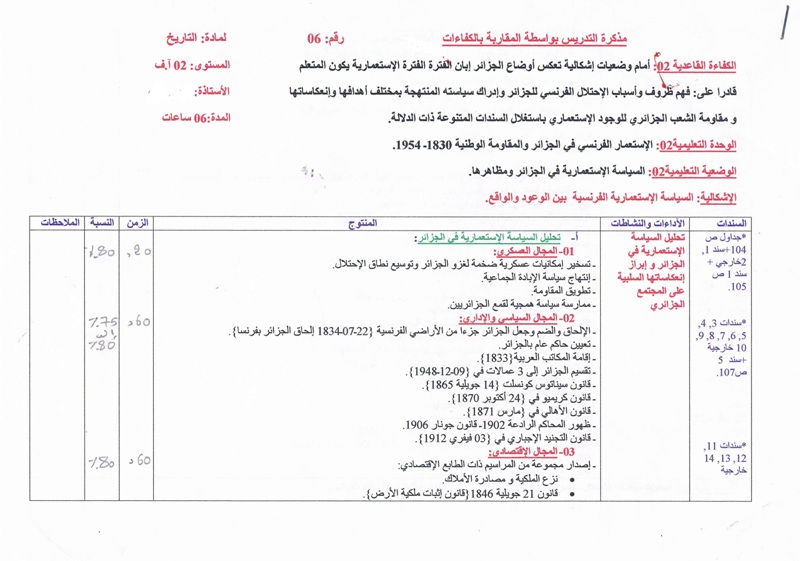 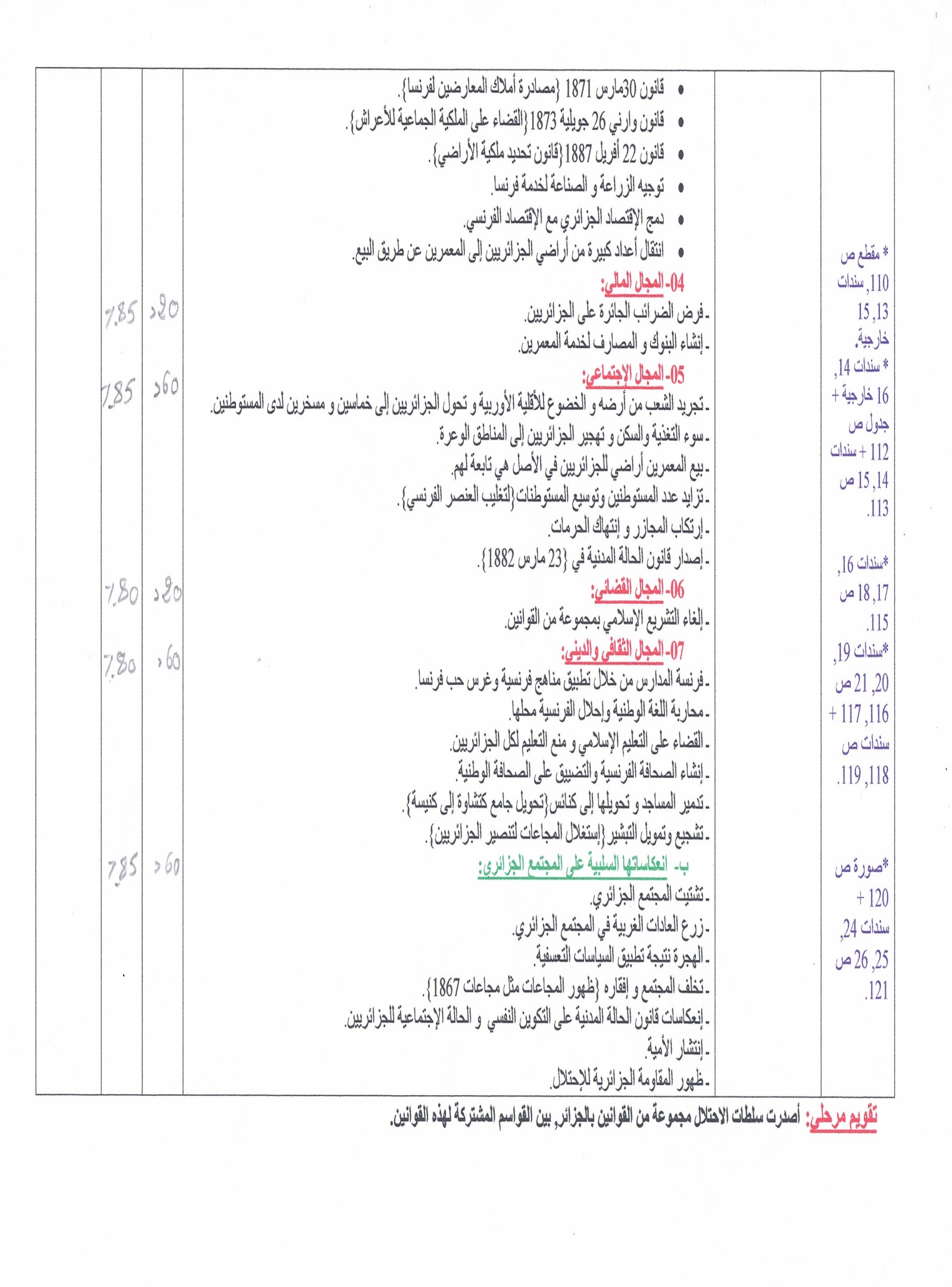                                                                                                               المستوى: ثانية ثانوي آف,ع ت, همالمادة:   تاريخ                                                                                                  الأستاذة: جــــــلال نجـــــــــاةالكفاءة القاعدية :                                                                                              المدة: ساعتان     أمام وضعيات إشكالية تعكس أوضاع الجزائر إبان الفترة الاستعمارية ’ يكون المتعلم قادرا على : فهم ظروف و أسباب الاحتلال الفرنسي للجزائر و إدراك سياسته المنتهجة بمختلف أهدافها و انعكاساتها و مقاومة الشعب الجزائري للوجود الاستعماري باستغلال السندات المتنوعة ذات الدلالة.  الوحدة التعلمية:02 الاستعمار الفرنسي للجزائر و المقاومة الوطنية (1830_1954)الوضعية التعليمية:  وضعية إدماجيةالسياق: اعتمدت فرنسا إجراءات تعسفية ظالمة ضد الشعب الجزائري في محاولة للقضاء على الكيان الجزائري و كل مقوماته لكنها قوبلت برد فعل على ذلك و بكل الأشكال .السندات: إليك السندات التالية: ( 1 ’  2 ’ 3  ’ 4 ’5) ص 136,137 من الكتاب المدرسي . التعليمة: انطلاقا من السندات و اعتمادا على ما درست عالج الإشكالية المطروحة.                                                                                               المستوى: ثانية ثانوي آف,ع ت, همالمادة:   جغرافيا                                                                                              الأستاذة: جــــــلال نجـــــــــاة                                                                                                                 المدة: ساعتان     الكفاءة القاعدية :  أمام وضعيات إشكالية تخص التنمية الإقتصادية و الإجتماعية في الجزائر ’ يكون المتعلم قادرا عى شرح الواقع الإقتصادي و الإجتماعي و عناصر التحول ’ و يقترح حلولا لمشاكل التنمية. الوحدة التعلمية: 02 السكان و التنمية في الجزائر                                                                                            الوضعية التعليمية:  وضعية إدماجية .السياق: السندات: إليك السندات التالية: (1 ,2 , 3. 4. 5 . ) ص 110 ,111من الكتاب المدرسي . التعليمة: انطلاقا من السندات و اعتمادا على ما درست  أكتب مقالا تبين فيه دلالة المعطيات المقدمة اقتصاديا و اجتماعيا .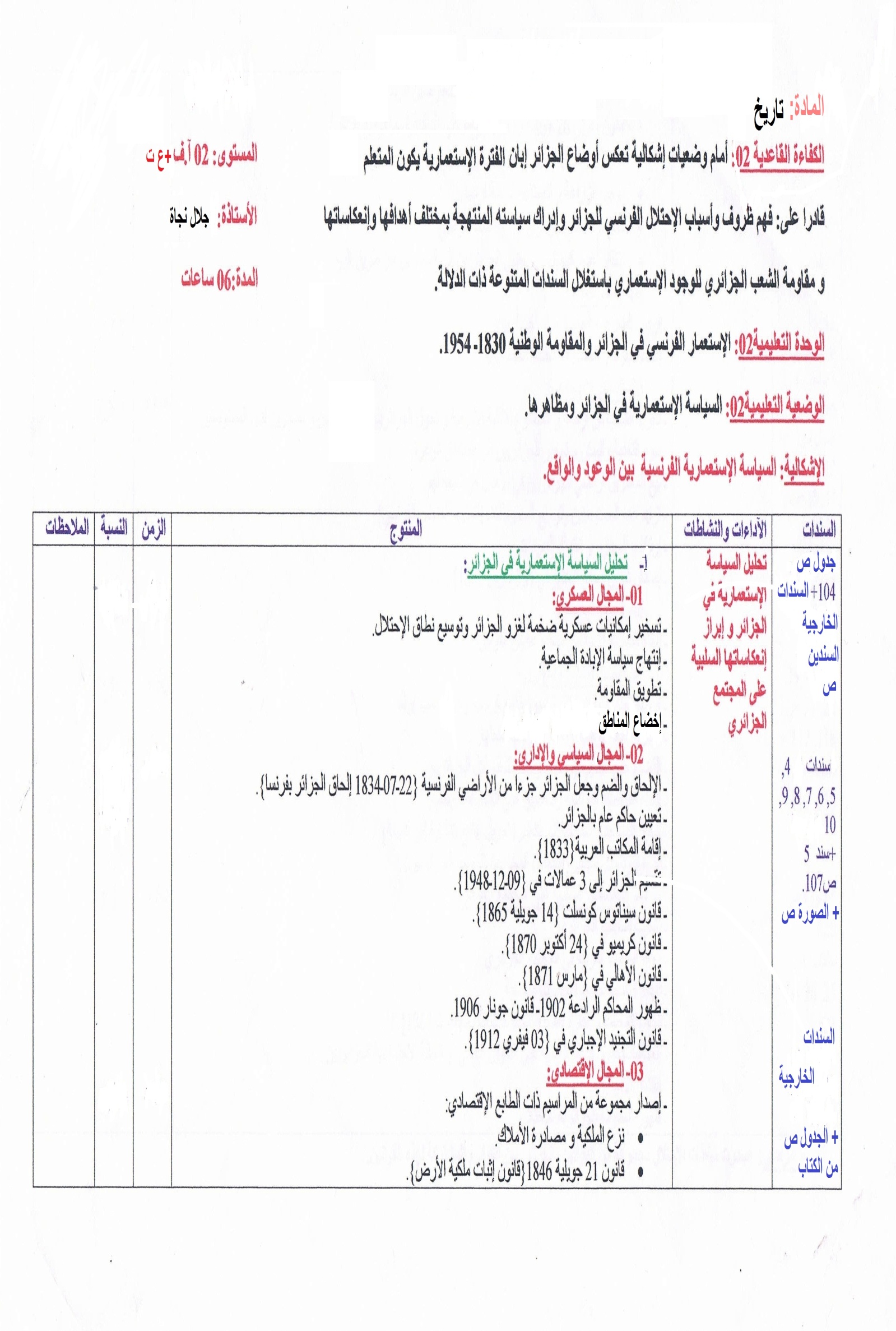 الملاحظاتالنسبةالزمنالمؤشراتالمعــاييرالسنـداتنقص في كيفية بناء الفقرة عند التلاميذ40الحركة الاستعمارية في كل من إفريقيا و آسيا و استخدامها شتى الوسائل و الطرق لتنفيذ مخططاتها  و تحقيق أهدافهاالملائمة مع الوضعية1 ,2 ,3 ص 34 من الكتاب المدرسينقص في كيفية بناء الفقرة عند التلاميذ40استثمار السندات: السند 01: _علاقة الثورة الصناعية با الحركة الإستعمارية _تدخل رجال المال في السياسة والضغط على الحكام لإيجاد مستعمرات جديدة لتصدير منتجاتهم و استثمار رؤوس أموالهم_إرضاء الحكام لأصحاب رأس المالالسند 02 : _تسابق الدول الاستعمارية للحصول على أكبر عدد ممكن من المستعمرات في إفريقيا_ استخدام أساليب ظاهرية و مقنعةالسند  03 : حق الشعوب في تقرير مصيرها من خلال مختلف المواثيق الدولية(هيئة الأمم المتحدة) و عدم التزام الدول الاستعمارية بهاالمقدمة:  فكرة لما تتضمنه السندات + طرح الإشكالية_كيف كانت الصناعة سببا في توسع الحركة الاستعمارية و امتدادها؟_ماهي أهداف الحركة الاستعمارية و أهم الوسائل التي استعملتها لبلوغ ذلك؟العرض: استثمار السندات للإجابة على الإشكالية المطروحة بالتطرق إلى:_العلاقة بين الثورة الصناعية بالحركة الاستعمارية و كيف كانت سببا في توسع الحركة الاستعمارية و امتدادها._ أهداف الحركة الاستعمارية و أهم الوسائل التي استعملتها لتحقيقها. الإستعمال السليم لأدوات المادة1 ,2 ,3 ص 34 من الكتاب المدرسي_ظهور هيئة الأمم المتحدة و قرارها بحق الشعوب في تقرير مصيرها و مدى التزام الدول الاستعمارية بتنفيذها.الخاتمة: حوصلة لما جاء في الموضوعاستعملت الدول الاستعمارية كل ما استطاعت لبسط نفوذها لكن رفض شعوب المستعمرات كان أقوى.المفاهيم و المصطلحات: السياسة الاستعمارية ’السياسة الصناعية’الأمم المتحدة’ تقرير المصير,الاستفتاء..._منهجية المقال(مقدمة,عرض,خاتمة)._تناسق و انسجام الأفكار و المعلومات._التسلسل المنطقي._الترتيب و التنظيم._التعليل._إعطاء .أمثلة من السندات و أمثلة أخرى مكتسبة من الدرس تتوافق مع الموضوع. الانسجام و الانسياق_وضوح سلامة اللغة_ابتكار معلومات جديدة_الشكل و التنظيم_الموقف و بروز شخصية التلميذ في الفقرةالإتقان و التمايزالملاحظةالنسبةالزمنالمنتوج الإنتقائيالأداءات و الأنشطةالسنداتاستنتاج مما سبق_تمهيد يتضمن ظروف التي هيأت للإحتلال الفرنسي للجزائر1/الأسباب الإقتصادية: _ رغبة فرنسا  في السيطرة على أموال الخزينة الجزائرية استغلال خيرات البلاد خاصة الاقتصاديةتفاقم الديون الخارجية لفرنسا (24 مليون فرنك ) و نيتها في عدم تسديدها.2/الأسباب السياسية: _  إسكات المعارضة الفرنسية ضد شارل العاشر بإحراز انتصارات خارج فرنسا (في الجزائر) –توجيه أنظار الشعب الفرنسي إلى خارج فرنسا – محو هزائم فرنسا( في العالم الجديد  و مصر  و أوروبا)– إشغال  الجيش الفرنسي بمسألة احتلال الجزائر و بالتالي التخلص من إمكانية قيامه بانقلاب عسكري ضده3/الأسبابالاجتماعية :- أزمات اجتماعية عرفتها فرنسا بعد حروب نابليون و الحصار القاري الذي تعرضت له– البطالة و انتشار الفقر و عودة الإمتيازات الطبقية_التذمر الاجتماعي الداخلي و عجز الحكومة عن استيعاب ذلك. 4/الأسباب الحضارية: - استمرار الصراع الحضاري و الثقافيالحقد الصليبي  تجاه الإسلام و المسلمينإعادة المجد المسيحي و إبراز فرنسا تفانيها في خدمة المسيحية أمام العالم المسيحي. أسباب أخرى اتخذتها فرنسا كذرائع و حجج لاستعمار الجزائر:_اتهام فرنسا للجزائر بالقرصنة بالتعرض لسفنها_احتجاج فرنسا على تفتيش منزل قنصلهافي عنابة_استيائها من ارتفاع الرسوم الجمركية على صادراتها في مينة عنابة بنسبة 10_إنهاء الإحتكار الفرنسي لصيد المرجان بهدم الداي لحصون المؤسسات الفرنسية لصيد المرجان على السواحل الشرقية الجزائرية ._ اعتبارها إصرار الداي حسين على ضرورة الرد على رسائله المتعلقة بتسوية القضايا العالقة بين البلدينإهانة لشرفها الأسباب المباشرة:_حادثة المروحة في 29/04/1827 كأقوى ذريعة اتخذتها فرنسا لتنفيذ الإستعمارتنصير الجزائريين و محو الشخصية الوطنيةالتوغّل في عمق إفريقيا و منافسة بريطانياالسيطرة على خيرات البلاد خاصة الإقتصادية و التخلص من الديون     _إيجاد سلع أخرى جديدةالأسباب الحقيقية للغزو الفرنسي للجزائرأهداف الإستعمار الفرنسي في الجزائرالوثيقة 7ص93الوثيقة ص 92الوثائق 8, 9 ص93الوثيقة 6 ص91الصورة ص 94الوثيقة الخارجية الوثيقتين 12, 13 ص 97الصورتين ص 96 , 97الملاحظةالنسبةالزمنالمنتوج الإنتقائيالأداءات و الأنشطةالسنداتتحليل السياسة الإستعمارية في الجزائر:01/المجال العسكري: _تسخير إمكانيات عسكرية ضخمة لغزو الجزائر و توسيع نطاق الإحتلال._انتهاج سياسة الإبادة الجماعية._إخضاع المناطق._تطويق المقاومة.02/المجال السياسي و الإداري:_إلحاق الجزائر بفرنسا و جعلها جزء لا يتجزأ منها (مرسوم 22 جويلية1834 )._تعيين حاكم عام بالجزائر._إقامة المكاتب العربية(1833 )   ._تقسيم الجزائر إلى 3 عمالات (09/12/1948 )._قانون سيناتوس كونسلت(14/07/1865 )._قانون كريميو (24/10/1870 )._ قانون الأهالي (مارس 1871 )._ ظهور المحاكم الرادعة1902 و قانون جونار 1912 _قانون التجنيد الإجباري (03/02/1912 )المجال الإقتصادي:_ إتلاف وثائق ملكية الأراضي و انتزاعها من ملاكها و مصادرتها._قانون 21/07/1846( قانون إثبات ملكية الأرض)._ قانون 30/03/1871 (مصادرة أملاك المعارضين لفرنسا)._قانون وارني 26/07/1873 ( القضاء على الملكية الجماعية للأعراش )._قانون 22/04/1887(قانون تحديد ملكية الأراضي)._توجيه الزراعة و الصناعة لخدمة فرنسا._دمج الإقتصاد الجزائري با لإقتصاد الفرنسي._انتقال أراضي ذات مساحة واسعة من الجزائريين إلى المعمرين عن طريق البيع.04/المجال المالي: _فرض العديد من أنواع الضرائب الجائرة على الجزائريين حيث أبقت على الضرائب العربية و أضافت إليها ضرائب اخرى حسب القانون الضريبي الفرنسي._ إنشاء البنوك و المصارف لخدمة مصالح المعمرين.05/المجال الإجتماعي:_تجريد الشعب من أرضه و إخضاعه للأقلية الأوروبية._تحول الجزائريين إلى خماسين و مسخرين لدى المستوطنين ._سوء التغذية و السكن و تهجير الجزائريين إلى المناطق الوعرة._أصبح الجزائريون يشترون أراضي من المعمرين هي في الأصل كانت لهم._تزايد عدد المستوطنين و توسيع المستوطنات _انتهاج سياسة القمع و ارتكاب المجازر في حق الجزائريين و انتهاك الحرمات._إصدار قانون الحالة المدنية(23/03/1882 )06/المجال القضائي: _إلغاء التشريع الإسلامي بمجموعة من القوانين التي أبقت للقضاة الجزائريين فقط حق النظر في قضايا الزواج والطلاق و المواريث.07/المجال الثقافي و الديني: _محاربة اللغة العربية و إحلال الفرنسية محلها_ القضاء على التعليم اللإسلامي ومنع الجزائريين من  الحصول على التعليم._نشر الثقافة الفرنسية بما يخدم مصالحها._التضييق على الصحافة الجزائرية و متابعتها ومحاولة إنشاء صحافة موالية لها تكون امتداد للإعلام الفرنسي_تدمير المساجد و تحويلها إلى كنائس و حتى البعض منها إلى  اسطبلات._تشجيع و تمويل التبشير بالمسيحية في محاولة لتنصير الجزائريين (تحويلهم إلى النصرانية).انعكاسات السياسة الإستعمارية على الشعب الجزائري: _ تشتيت وحدة المجتمع الجزائري تفريقه_تفريق الأعراش و القبائل._الهجرة نتيجة السياسة القمعية المطبقة في حق الجزائريين_انتشار الجهل و الأمية و الفقر و التخلف في أوساط الجزائريين._زرع العادات الغربية المشينة في المجتمع الجزائري._تأثير قانون الحالة المدنية على الجانب النفسي للجزائريينو الحالة الإجتماعية لهم._طمس مقومات الشخصية الوطنية._ظهور المقاومة الجزائرية للإحتلالتحليل السياسة الإستعمارية الفرنسية في الجزائر و إبراز انعكاساتها على الشعب الجزائريالجدول  ص 104 + السندين  1 , 2 ص 105 +السندات الخارجية  1 ,2 3 .السندات الخارجية 4 ,5 ,6 ,7 ,8 ,9 ,10 ,11 , 12 , 13.الصورة ص  104 سند 5 ص 107 .السندات الخارجية 14 ,15 , 16 ,     17 ,السندات ص  من الكتاب السند 18 الخارجيالسندات ص     من الكتاب السند الخارجي  19 سندات الكتاب ص 113 الجدول ص 112 سندات  ص 115 من الكتاب الجدول ص 114 السندات ص 19 , 20 ,21 , ص 116 , 117 + السندات ص 118, 119 .الصورة ص 120 السندات 24 , 25 , 26 , ص 121 .الملاحظةالنسبةالزمنالمنتوج الإنتقائيالأداءات و الأنشطةالسنداتيستطيع التلاميذ استنتاج أنواع المقاومة باعتبارها درست خلال الوحدة الأولىتوفر السندات في الكتاب المدرسي1_أنواع المقاومة في الجزائر:أ/ المقاومة المسلحة-المقاومة الرسمية (1830-1884) بقيادة الداي حسين و احمد باي-المقاومات الشعبية المسلحة (1832-1908) بقيادة زعامات جهادية و دينية (الامير ع القادر- أولاد سيد الشيخ .المقراني و الشيخ الحداد .فاطمة نسومر . الزعاطشة...)ب/المقاومة السياسية والثقافية: بواسطة الأحزاب السياسية والجمعيات والنوادي الثقافيةجـ/المقاومة الاقتصادية : من خلال مقاطعة المستعمر اقتصاديا والإضرابات 2 _ابراز اهداف المقاومة الجزائرية - محاربة وإنهاء الوجود الاستعماري الفرنسي في الجزائر- حماية ثروات و ممتلكات الشعب الجزائري ومقوماته وهويته الحضارية- نشر الوعي الحضاري و السياسي بين صفوفه ومنع الاستيطان و الاندماج- بعث الدولة الجزائرية*شرح الاساليب المنتهجة:-1- المقاومة المسلحة: الدخول مع قوات المحتل في مواجهة عسكرية وفي مختلف انحاء الوطن - لم تنجح في طرد الاستعمار رغم ضخامة الخسائر التي ألحقتها به - رسخت روح الصمود والجهاد في صفوف الشعب- سقوط الملايين من الضحايا - اخرت تقدم الاستعمار نحو المناطق الداخلية-2- المقاومة السياسية والثقافية: كان رد فعل أولي  على الاحتلال  وكان على شكل عرائض احتجاجية ورسائل من أعيان الجزائر إلى المسئولين الفرنسيين و إلى البرلمان الإنجليزي و السلطان العثماني...وبعد ح ع1 ونتيجة ظهور النخب المثقفة والقيادات الفكرية تبلورت أكثر كحركة نضال سياسي وثقافي منظمة في أيطار ما يعرف بالحركة الوطنية والتي يعد الأمير خالد من روادها بتأسيسه لحزب الإخاء الجزائري 1922. كما ظهرت عدة تيارات تتمثل فيما يلي: التيار الإستقلالي : بدأ مع نجم شمال إفريقيا 1926 و حزب الشعب الجزائري 11/03/1937 بزعامة مصالي الحاج و بعد ح ع2 ظهر باسم حركة انتصار الحريات الديمقراطية الذي أنشأ المنظمة الخاصة في فيفري 1947 إعدادا للثورة و تعد الأزمة التي تعرض لها الحزب (انتصار الحريات الديمقراطية) بين 1950 _ 1953 و التي انبثق عنها 3 تيارات(المركزيون, المصاليون , الثوريون ) من أسباب تفجير الثورة  حيث أخذ التيار الثالث على عاتقه هذه المهمة فأنشأ اللجنة الثورية للوحة و العمل 1954 و كانت بعدها العديد من الإجتماعات التي أدت في الأخير إلى تفجير الثورة التيار الإدماجي :طالب منذ البداية بالإدماج مع فرنسا من خلال برنامج مطالبه   تزعمه كل من صالح بن جلول ’ فرحات عباس الذي أسهم في صياغة بيان  10/02/1943 فكان له دور كبير أثناء ,و بعد  ح ع2 أسس حزب الأتحاد الديمقراطي للبيان الجزائري حيث طالب بدولة جزائرية مرتبطة بفرنساالتيار الإصلاحي :مثلته ج ع م ج 05/05/1931 بقيادة عبد الحميد بن باديس وقد عملت من خلال المدارس و المحاضرات و الجرائد و إرسال البعثات الطلابية و سعت لتحقيق أهدافها الإصلاحية فكانت أهدافها إصلاحية ذات أبعاد سياسيةالتيار الإجتماعي :مثله الحزب الشيوعي الجزائري الذي كان فرعا للحزب الشيوعي الفرنسي و قد تزعمه عمار أوزقان و بعد الحرب ع 2 أصبح يعرف بـ أصحاب الحرية و الديمقراطية._ رسخت روح المقاومة و النضال ضد الوجود الاستعماري بكل الأشكال و الأساليب_أفشلت المخططات الإستعمارية و كشفت وحشيته خاصة بعد مجازر 08/05/1945_أكدت أهمية التلاحم و الإتحاد و ظهر ذلك في المؤتمر الإسلامي1936 و في بيان فيفري1943 _تمكنت من الحفاظ على وحدة الشعب _دافعت عن هوية الشعب و أصالته و انتمائه الحضاري _أسهمت في نشر الوعي الوطني و في إعداد جيل الثورة و الإستقلال.أنواع المقاومة في الجزائر و إبراز أهدافهاتحديد و شرح الأساليب المنتهجة تقييم نتائج المقاومة السياسية و الثقافية بالنسبة لمختلف الفتراتالصور ص 122 الوثيقة 4 ص 123 الوثائق الخارجية 1 , 2 , 3  + وثائق الكتاب ص 123 , الجدول 124 , 125 + وثائق ص 127الوثائق الخارجية 4 , 5 , 6 , 7 +الوثائق ص 128 , 129 , 131 , 133 ,135 , 137 , 139 , 140  , 145 , 147 , 149 من الكتاب وثائق ص 150 ,151الملاحظةالنسبةالزمنالمنتوج الإنتقائيالأداءات و الأنشطةالسنداتأهم القوى السياسية في أوروبا:_الإمبراطورية الفرنسية –الإمبراطورية الإنجليزية _الإمبراطورية النمساوية المجرية _امبراطورية روسيا القيصرية_الإمبراطورية اللإسبانية _الإمبراطورية البرتغالية_إمارة بروسيا_الإمارات الإيطالية1_ طبيعتها:هناك أحداث عرفتها القارة الأوروبية و كان لها تأثير كبير على علاقاتها حيث  شهدت انتقالا من فترة إلى أخرى فقد انتقلت من فترة المعاهدات إلى فترة المؤتمرات  و التحالفات وصولا إلى فترة الأزمات تميزت بـ:       _عقد معاهدة واستفاليا 1648 بعد الحروب التي ميزتها بسببب التعصبب الديني و السياسي .أما بعدها فقد عملت الدول الأوروبية بمبدأ التوازن الدولي و الشرعية للحفاظ على امتيازات الملوك ._ الثورة الفرنسية و الحروب النابليونية ( 1789 _ 1814) حيث اعتمدت القوى الأوروبية نظام المؤتمرات للحفاظ عى مصالحها و لضرب التيارات القومية كما شكلت عدة تحالفات _ و على العموم فقد تميزت بالتوتر في أغلب الفترات ليتجلى ذلك في : _الصراع السياسي حول طبيعة نظام الحكم_ الصراع العسكري ( حروب عديدة خاصة بين فرنسا و بريطانيا )_التحالفات : و هي التي تشكلت بين دولتين أو أكثر وفق ما تمليه المصالح الخاصة لهذه الدول .2_مظاهرها:_عقد عدة مؤتمرات دولية و التوقيع على العديد من المعاهدات منها :معاهدة باريس 1814 , معاهدة لندن 1840 مؤتمر فينا (1814 _1815 )مؤتمر أكس لاشبيل 1818 .._ سلسلة من التحالفات منها : الحلف المقدس 1815 الحلف الرباعي 1815 ...                                     لتصبح التحالفات في 1914 على الشكل التالي:الحلف الثلاثي : ألمانيا ’ النمسا_ المجر ، الدولة العثمانية الوفاق الثلاثي : بريطانيا ’ فرنسا ’ روسيا و انضمام إيطاليا في 1915 _ ظهور أزمات دولية : أزمة مراكش 1905 ’ أزمة أغادير  1911 , أزمة البلقان الأولى و الثانية( 1912 ’ 1913 )عوامل التحول في العلاقات:شهدت هذه العلاقات انتقالا من فترة إلى أخرى  حيث انتقلت من فترة المعاهدات إلى فترة المؤتمرات  و التحالفات وصولا إلى فترة الأزمات و هذا راجع إلى عدة عوامل أحدثت هذه التحولات منها:-نتائج الحروب الدينية حيث أبرمت معاهدات لحل خلافاتهم الدينية والسياسية                                 -سعي الدول الأوربية إلى التعاون فيما بينها-رغبة الدول الأوربية في الأمن و الاستقرار لاستثمار نتائج نهضتها-تأثير أفكار الفلاسفة و المفكرين-انتشار المبدأ والحركات القومية وازدواجية مواقف الدول الأوربية منها -نتائج الثورات السياسية وانعكاسات التوسعات النابليونيةمما أسهم في حدوث الانعكاسات التالية:اشتداد الصراع بين الدول الأوروبية وبروز ظاهرة سباق التسلحاعتماد الو م أ سياسة العزلة (مبدأ مونرو) -ظهور عدة أزمات دولية(حرب البوير-فاشودة...)-اشتداد التنافس الأوروبي على الدولة العثمانية-اندلاع الحرب العالمية الأولى تحديدأهم القوى السياسية في القارة الأوروبيةطبيعة العلاقات بين القوى الأوروبية و مظاهرهااستخلاص عوامل التحول في هذه العلاقاتالخريطة ص 43+ الصور ص42 الوثيقة 1 ’ 3 ,4 ’ 5 ,6 ’ 7 الخارجيةمقاطع منالصفحات 19 , 20  , 21 , 22من الكتاب الخارجيمقاطع منالصفحات 26 , 27 ’ 28 ’ 38مقاطع من الصفحات 31, 32 , 35 , 40 46 ’ 51 , 55 (الكتاب الخارجي)الجدول ص 46 , 47 , 48 , 49 + وثائقص 51 من الكتاب المدرسيوثائق الصفحة 51 , 53 ,55 + الخريطة ص 50  من الكتاب المدرسي الملاحظةالنسبةالزمنالمنتوج الإنتقائيالأداءات و الأنشطةالسنداتالملاحظةالنسبةالزمنالمنتوج الإنتقائيالأداءات و الأنشطةالسندات-غير المباشرة: _الرغبة في الحصول على مزيد من الثروة-التنافس على المناطق الإستراتيجية والأسواق_البحث عن مناطق النفوذ-التسابق في ميدان السباق نحو  التسلح -تنامي المشاعر القومية المتطرفة_إنشاء تحالفات و صداقات دولية(الحلف الثلاثي والوفاق الثلاثي)  -تفاقم مشاكل أروبا الداخلية بسبب فشل سياسة التحالفات والمؤتمرات في وضع حد للأزمات-دور وسائل الإعلام في الدعاية المغرضة والتحريض على المواجهة-المباشرة:مقتل ولي العهد النمساوي(فرانسو فرديناند) يوم 28جوان 1914 في مدينة سراييفو البوسنية من قبل طالب مما دفع النمسا وألمانيا لإعلان الحرب على صربيا و حلفائهاسؤال آني: رغم أن الحادثة نمساوية صربية إلا أن الكثير من الأطراف شاركت في ذلك . ماهي هذه الأطراف؟-كانت قوات الحلفاء تشمل:صربيا-الإمبراطورية القيصرية الروسية ,فرنسا , بلجيكا ,الإمبراطورية البريطانية-بينما ضم تحالف قوى المركز: ألمانيا ,الإمبراطورية النمساوية المجرية , الإمبراطورية العثمانية ,  بلغاريا_وقد مرت هذه المواجهة التي استمرت من1914 إلى1918 بمرحلتين:-مرحلة تفوق دول الحلف (1914 , 1917 ) مرحلة تفوق دول الوفاق الثلاثي ونهاية المواجهة( 1917-1918) بسبب عوامل أثرت في سير الحرب أهمها: دخول الولايات المتحدة الأمريكية و انسحاب  روسيا القيصرية بعد الثورة البلشفية أكتوبر 1917 التي أدت إلى انسحابها و إمضاء معاهدة برست ليتوفسك (13/03/1918 )فقدت من خلالها أجزاء من إمبراطوريتها ودعم الحركة الصهيونية لموقف دول الوفاق._تغير الخريطة الجيوسياسية لأوربا من خلال ظهور دول جديدة (تشيكوسلوفاكيا , يوغسلافيا) وتغير الحدود_ضخامة الخسائر المادية و البشرية حوالي 10 م قتيل و حوالي 20 م جريح من الجانبين _ ظهور النظام الشيوعي و قيام دولة الإتحاد السوفيتي بدل روسيا القيصرية ._ انهيار الأنظمة السياسية في الدول المنهزمة _ اختفاء أربعة إمبراطوريات (الألمانية’ النمساوية ’ الروسية’ العثمانية )_وضع الولايات العربية في المشرق تحت الانتداب البريطاني و الفرنسي بعد انهزام الدولة العثمانية (معاهدة سيفر )_تدهور الوضع الاقتصادي و الاجتماعي في أوروبا فقد بلغت تكلفة الحرب حوالي 281887 مليون دولار _ تنامي الرغبة في الانتقام بسبب معاهدات الصلح التي فرضت على الشعوب المنهزمة في الحرب_ إنشاء عصبة الأمم لحفظ السلم و الأمن في العالم_ مؤتمر الصلح و معاهداته الجائرة في حق الدول المنهزمة خاصة ألمانيا ( معاهدة فرساي )_ظهور الأنظمة الفردية الديكتاتورية ( الفاشية ’ النازية)_استمرار ظاهرة التسابق نحو التسلح _ الأزمة الاقتصادية _ استمرار لوجود مشكل الأقليات_ ظهور أزمات دولية و قاريةأوروبيا :_أزمة ضم النمسا 1938(بين ألمانيا و النمسا)_أزمة السوديت في تشيكوسلوفاكيا 1938_أزمة ضم إيطاليا لألبانيا أفريل 1939 _أزمة ميناء دانزينغ في بولونيا سبتمبر 1939عالميا :_غزو اليابان لمنشوريا 1931 ( في آسيا)_الغزو الإيطالي للحبشة 1934  (في إفريقيا)تحديد عوامل المواجهة العسكرية الأولى و انعكاساتهاانعكاسات المواجهة العسكرية الأولىاستخلاص أبرز الأزمات الناتجة عن المواجهة العسكرية السند 1 , 2 ’3 ص  من الكتاب57الوثيقة 1 ’2 الخارجيتينالوثيقة 4 ص 59 + مقطع من الفيديو بين ذلك الوثيقة الملونة من الكتاب ص  56الوثيقة 3 ’ الخارجيةالوثيقة 4 , 5 الخارجية+ الخريطة ص 61 من الكتابالوثيقة 13 ص 65الخريطة ص 67الوثائق 12 ’ 14 , 15 ص + الخريطة ص 65  جدول ص 67 + الوثيقة 67 الوثيقة 6 الخارجيةالوثيقة 16 ص 68الوثيقة 7 , 8 , 9 , 10 , 11 , 12 , 13 , 14 الخارجية الجدول ص 70 من الكتاب + الوثيقة 18 ’ 19 ص 71 من الكتاب+ الخريطة ص 71الملاحظةالنسبةالزمنالمنتوج الإنتقائيالأداءات و الأنشطةالسنداتالعوامل غير المباشرة:_تسويات ما بعد المواجهة الأوروبية و نتائج مؤتمر الصلح (تغير خريطة أوروبا ’ مشكلة الأقليات ’ العقوبات المسلطة على ألمانيا.)_فشل عصبة الأمم في الحفاظ على السلم الدولي الزمة الإقتصادية 1929 و انعكاساتها _ ظهور النظمة الديكتاتورية النازية في ألمانية 1933 و الفاشية 1922 في إيطاليا _ رفض ألمانيا تطبيق قرارات مؤتمر الصلح_السباق نحو التسلح _قيام أحلاف جديدة المحور ( ألمانيا و إيطاليا ثم انضمت اليابان ) و الحلفاء ( ففرنسا و بريطانيا )المباشرة:-أزمة ممر الدهنزينغ في بولندا وقيام هتلرباحتلال غرب بولندافي أول سبتمبر1939 مما دفع فرنسا وبريطانيا إلى إعلان الحرب عليه وبذلك إندلعت الحرب العالمية الثانية وقد مرت بالتطورات التالية:-قيام ألمانيا باحتلال أراضي واسعةفي أوربا كاحتلا4/3 فرنسا والنرويج-قيام الألمان بقصف لندن سنة1940 والزحف على الإتحاد السوفياتي (حملة بربروسيا1941 ) -الهجوم الياباني على القاعدة الأمريكية بالمحيط اللهادي بيرل هاربر7-12-1941 وإعلان الولايات المتحدة الأمريكية دخول الحرب ضد دول المحورإنعكاسات المواجهة العسكرية الثانية على أوربا:-زوال الأنظمة الديكتاتورية واحتلال ألمانيا وتقسيمها إلى مناطق نففوذ-تغيير الخارطة السياسية لأوربا ببفقدان الدول المنهزمةأراضي لصالح الدول اللمنتصرة-حدوث إنهيارإقتصاديوتدميروخراب شامل-خسائربشرية تجاوزت30 م قتيل إلى جانب ملايين الأيتام والأرامل واللاجئين-خروجها مثقلة بالمديونيةو في حالة تبعية لأحد العملاقين مما كرس تقسيمها إيديولوجيا(شيوعية ورأسمالية)إنعكاسات المواجهة العسكرية الثانية على العالم:-تغير خريطة العالم الجيوسياسية-عقد سلسلة من المؤتمرات الدولية للتنسيق جهود الحلفاء في الحرب ولرسم خارطة العالم بعدها(الأطلسي-طهران-بالطا بوتسدام )_ خروج الو م أ كأكبر مستفيد منها سياسيا و اقتصاديا_انتقال الزعامة الدولية من أوروبا لإلى الو م أ و لإس_ تأسيس هيئة المم المتحدة في أكتوبر 1945 بهدفف حفظ المن وتنظيم العلاقات الدولية _ترراجع الدول الإستعممارية و ضعفها _ انتشار موجة المد التحرري بين شعوب المستعمرات ففي إفريقيا وو آسيابروز بوادر صراع الحرب الباردةطببيعة العلاققات الدولية و مظاهرها بعد المواجهة العسكرية الثانية: لقد طغى على العلاقات الدولية بعد الحرب العالمية الثانية واقع التوترو الصراع الأيديولجي في إإطار ما يعرف بالحرب الباردة بين دول المعسكر الشيوعي و المعسكر الرأسمالي في كل المجالات السياسية و افقتصادية والعسكرية من خلال :_ تطبيقق سياسة ملئ الفراغ تعويضا للدول افستعمارية المنسحبة _تفجر عدة أزمات (أزمة برلين 1949 ’ كوريا 1950 )_ سعي كل معسكر لتقوية نفوذه من خلال تقديم الدعم وتشكيل تكتلات اقتصادية (مشروع مارشال 1947’منظمة الكومكون 1949 ) و إنشاء أحلاف عسكرية ( الأطلسي 1949 ) و إقامة القواععد العسكرية _ استخدام وسائل الإعلام و الدعاية المغرضة و التجسسالملاحظةالنسبةالزمنالمنتوج الإنتقائيالأداءات و الأنشطةالسنداتالواقع الإقتصادي1/ الزراعة: _ قطاع ضعيف لا يقدم سوى 40 من الإنتاج الوطني و 22 من الدخل القومي_ يشغل 65 _ 70  من اليد العاملة ولا يحقق الإكتفاء الذاتي_ يتوزع على نوعين من الزراعة:°زراعة حديثة في السهول الخصبة و تساهم بـنسبة 60  من الإنتاج الزراعي , توجه للتصدير ( الزراعات التجارية) °زراعة تقليدية تساهم بنسبة 40  من الإنتاج الزراعي و ذات طابع معاشي و مردود ضعيف 2/الصناعة: _صناعة مشلولة نتيجة إغلاق المصانع سواء المخربة أو التي تعاني مشكلات تقنية_سيطرة الطابع الإستخراجي على الصناعة توجه للتصدير كمواد الخام._سيطرة الشركات الأجنبية الفرنسية على الصناعة الإستخراجية. _وجود بعض الصناعات الخفيفة ذات الطابع الإستهلاكي يوجه للسوق المحلية._تبعية اقتصادية صناعيا لفرنسا من خلال إطلاق مجموعة من المشاريع الصناعيةالبعيدة المدى(اتفاقيات إفيان)_السيطرة الفرنسية من جانب المحروقات بعد اكتشافها_تراجع النشاط الحرفي بسبب استيراد منتجات صناعية منافسة_فرار الأجانب و انعدام الإطارات الجزائرية المسيرة للقطاع_تبعية فرنسية في ميدان التجهيزات الصناعية و المساعدات التقنية3/التجارة:-مرتبطة بفرنسا بنسبة 80 من حيث التبادل التجاري (تبعية شبه كلية)._تبعية مالية نتيجة النقص الكبير في رؤوس الموال_ عجز في الميزان التجاري_ طبيعة الصادرات:عبارة عن مواد أولية (بترول,غاز حديد, ...) وبعض المحاصيل ( الحوامض, الكروم, الحلفاء...)_طبيعة الواردات: عبارة عن مواد غذائية  و سلع التجهيز منتوجات مصنعة و نصف مصنعة...الواقع الإجتماعي: السكن : _سكنات تنعدم لأدنى شروط الحياة (بيوت قصديرة حول المدن و في القرى و الأرياف)_ ارتفاغ نسبة سكان الأرياف التي تفتقر إلى التهيئة و المرافق الضروريةالتعليم: _ارتفاع نسبة الأمية خاصة لدى النساءبسبب سياسة التجهيل الإستعماري و انتشار البدع والخرافات _قلة المِؤسسات و التعليمية _قلة العنصر المتعلم و المؤطرين المحليينالصحة: _وضع صحي متدهور نتيجة لعدة أسباب أهمها:°نقص الإطارات الطبية°نقص الهياكل (المرافق) الصحية°انعدام الرعاية الصحية°انتشار الأوبئة و الأمراض_تفاقم مشاكل التعليم و الصحة نتيجة سوء التغذية و  مؤثرات حرب التحرير(خاصة في الأرياف)_إنعدام الإطارات الفنية التي تسير الإقتصاد نتيجة مغادرة الأروبيين وما نتج عنه من إنخفاض في نسبة الأرباح الإقتصادية._التبعية المالية للخارج نتيجة العجز المالي الذي ترتب عن تهريب المعمرين لرؤوس الأموال._حدة البطالة في الميدان الصناعي نتيجة الصعوبات التي إعترضت إعادة تشغيل هذا القطاع._إنخفاض الإستثمارات.التبعية في الميدان الغذائي نتيجة العجز في تحقيق الإكتفاء الذاتي(الزيادة في إستيراد الحبوب التي وصلت إلى 65 سنة 1982.)_إنخفاض قيمة الصادرات الزراعية التي كانت تغطي 60 من حجم الواردات سنة 1967._التبعية التجارية لفرنسا من حيث الصادرات والواردات._وفرة المواد المواد الأولية و بالمقابل ضعف النشاط الصناعي و التركيز على الصناعات الإستراتجية الموجة نحو الأسواق الفرنسية.الـــواقــع الإقتصـــادي و الإجتماعي للجزائر غداة الإستقـــلال مظاهر الإختلالالسند 1 خارجي+السندات 1ص 82 و الصورة ص 82 السندات 2,3,4,5,6 الخارجية + السند 3 و الصورة ص 83السند 5 ص 83 + السندين 7,8  الخارجيانسندات الصفحتين 84و 85 + سندات خارجية 9 , 10 , 11   سندات الصفحتين 86, 87 + السند 12 الخارجيالملاحظةالنسبةالزمنالمنتوج الإنتقائيالأداءات و الأنشطةالسنداتتوفر السندات في الكتاب المدرسي + سندات خارجية +مكتسبات قبلية01/ الصناعة:أ / في ظل الإقتصاد الموجه:_ إقامة صناعة متينة قاعدتها التأميم (تأميم المحروقات 1971-تأميم المناجم 1966)_ إقامة صناعات متنوعة ومركبات صناعية عديدة (صناعة الحديد والصلب مركب الحجار 1969)،صناعة ميكانيكية 1967، وصناعة البتروكيمياء( الغاز والبترول مركب آرزيو) صناعات غذائية،نسيجية،جلدية...يعني الصناعات المصنعة.ب/ في ظل  اقتصاد السوق:_ تشجيع الإستثمارات المحلية الخاصة والأجنبية ._خصخصة (خوصصة) بعض المؤسسات الصغيرة والمتوسطة.  _إعادة هيكلة بعض المؤسسات الكبرى لتسهيل تسييرها مثل شركة سوناطراك,  02/الزراعة:أ / في ظل الإقتصاد الموجه:_وضع مجموعة من التنظيمات والقوانين والإصلاحات لتنمية الزراعة مثل:       _قانون التسيير الذاتي 1963 (تأميم   أراضي المعمرين)_قانون الثورة الزراعية 1971 (ت أ الملاك والمعمرين)_قانون المستثمرات الفلاحية 1987.ب/ في ظل  اقتصاد السوق:_قانون 1990 اعادة الاملاك الماممة._تشريعات 1996 حق التملك للارض_تطبيق سياسة فلاحية ابتداءا من سنة 2000 (المخطط الوطني للتنمية الريفية وهذا لانقاذ الزراعة و عصرنتها) ادت الى:       _توسيع المساحة الصالحة للزراعة.       _استعمال الري الممركز (تنمية مستدامة)       _تحسين إنتاج الحبوب._الاهتمام بالزراعة الصحراوية و تطويرها باستصلاحالاراضي الاقليم و استغلال المياه الجوفية لانتاج الحبوب._توسيع المساحة المسقية (الري الصناعي) و بناء السدود في المناطق المتوفرة على المياه السطحية مثل الشلف._تقديم القروض للفلاحين بانشاء بنك الفلاحة و التنمية الريفية.تحديث العتاد الفلاحي والامكانيات الزراعية (اسمدة,بذور..)_الاهتمام بالاشجار المثمرة (كروم,حمضيات، نخيل...)و المنتوجات الزراعية الصناعية (طماطم,تبغ...)03/التجارة:أ / في ظل الإقتصاد الموجه:_ إحتكار الدولة للتجارة الداخلية والخارجية وإقامة دواوين للتسويق الخارجي مثل: الديوان الوطني للنشاط التجاري وأخرى للتسويق الداخلي مثل: ديوان الحليب ومشتقاته._ خضوع خروج ودخول العملة الصعبة لمراقبة الدولة.تأميم المؤسسات التجارية والبنوك ومؤسسات التأمين منذ 1965 وقطاع النقل منذ 1966 ،تأميم بنك الجزائر 1965 إلغاء العملة الفرنسية ووضع العملة الوطنية للدينار الجزائري في التعامل التجاري 1963 ._ إقامة مؤسسات ولائية للتوزيع تعرف بسوق الفلاح _ تنظيم الأسواق ( السوق المحلية مثل سوق لخروب...)ب/ في ظل  اقتصاد السوق:_ رفع إحتكار الدولة للتجارة الداخلية (إنشاء مراكز تجارية خاصة) والتجارة الخارجية (السماح للخواص بالترويج للسلع الأجنبية  )._ تحرير الأسعار للمواد الاستهلاكية._ تطوير قطاع النقل بمختلف أشكاله (موانئ، مطارات، طرق، سكك حديدية ...)لتنشيط التجارة الداخلية والخارجية._ توسيع مناطق التبادل الخارجي خارج أروبا إلى الولايات المتحدة الأمريكية وآسيا...   _انتهاج الأسلوب الاشتراكي منذ الاستقلال (الاقتصاد الموجه)التأميم مثل: تأميم أراضي المعمرين 1963 ، المحروقات 1971 ،التجارة الخارجية 1966  ._ التخطيط ( مخططات تنموية مثل : المخطط الثلاثي التمهيدي 1971 – 1969  المخطط الرباعي الأول 1970 -1973 ...     _ انتهاج أسلوب اقتصاد السوق ابتداء من التسعينات القائم على الخوصصة والحرية الاقتصادية مثل: خصخصة المؤسسات  الصغيرة والكبيرة ،تمليك الأراضي الزراعية، تكوين أسواق خاصة للسلع الأجنبية.                          _التوازن الجهوي بتوزيع المشاريع الاقتصادية على كامل التراب الوطني وفك العزلة عن المناطق النائية مثل: الاهتمام بالزراعة الصحراوية ،الطريق السيار شرق- غرب...._ التنمية المستدامة (استغلال الموارد الطبيعية مع المحافظة عليها مثل: الري الممركز....      أ_ المشاكل:_ قلة الإنتاج الزراعي وضعف المردود يعني أدى إلى التبعية الغذائية._ قلة الأراضي الصالحة للزراعة المستغلة فعلا(لا تتعدى03  ) وقلة المساحات المسقية والسدود._ قلة اليد العاملة المؤهلة في الزراعة والصناعة وسيادة الزراعة التقليدية والصناعة الرديئة ._ التوسع العمراني والصناعي على حساب الأراضي الزراعية._ ضعف الإنتاج الصناعي ورداءة نوعيته بسبب ضعف الصيانة واليد العاملة غير المؤهلة(تبعية صناعية للخارج)_ قلة الاستثمار الداخلي والخارجي في الصناعة._ قلة رؤوس الأموال وعدم التحكم في التكنولوجيا._ الاعتماد الكلي على المحروقات ( 97 ) في الصادرات (موارد متذبذبة الأسعار- تذبذب الدخل الوطني ,المديونية)_ تقلص وسائل النقل والمواصلات رغم المجهودات المبذولة( تأخر تكملة المشاريع التنموية ...)ب/ الحلول:_الإهتمام بالزراعة المعاشية (الحبوب خاصة)._ دعم الفلاحين ماديا وبالوسائل الحديثة._ تكثيف استصلاح الأراضي في السهول العليا والصحراء._ توسيع المساحة المسقية بتوسيع شبكة السدود والري الإصطناعي .تشجيع الاستثمارات المحلية والأجنبية في مجال الصناعة ._ تأهيل اليد العاملة في الزراعة والصناعة بإنشاء معاهد للتكوين العالي ( المعهد الوطني للمحروقات ،المعهد الوطني للمناجم والتعدين ,معاهد للعلوم الزراعية..._ تنويع الصادرات خارج المحروقات ووضع بدائل للطاقة للمحافظة على هذا المورد غير المتجدد (نفاذه خلال 40 سنة المقبلة)                                          _ تنويع مناطق التبادل الخارجي (الولايات المتحدة الأمريكية والصين).1/  مظاهر التحولات الإقتصادية بعد الإستقلال ( صناعة، تجارة، زراعة)الوثيقة1, 2 ص88  + سندات ص 90 سند 1 ’2 ’3  خارجية سند4 ,5 , 6 ،7 ،  8 خارجية+ سندات ص 91السندات 9, 10 الخارجيةسند 1 ،2 ،3 ،4ص98, 99سند 4 ص95 سند3 ،5 ص96 سند 6 ص97سند 6 ص 97 الملاحظةالنسبةالزمنالمنتوج الإنتقائيالأداءات و الأنشطةالسنداتالملاحظاتالنسبةالزمنالمؤشراتالمعــاييرالسنـدات60التحولات الإقتصادية و الإجتماعية التي عرفتها الجزائر في فترة الإستقلال و خاصة خلال نهاية الثمانينات و بداية التسعينات الملائمة مع الوضعية1 , 2 , 34 ,5 ص110 , 111 من الكتاب المدرسي60استثمار السندات: _عبارة عن سندات جغرافية تمثل نصوص رسومات بيانية تبين التحولات الإقتصادية  و الإجتماعية للجزائر منذ نهاية الثمانينات و بداية التسعينات  المقدمة:  فكرة لما تتضمنه السندات + طرح الإشكاليةشهدت الجزائر تحولات اقتصادية و اجتماعية خاصة منذ نهاية الثمانيناتفيما تتمثل التحولات الإقتصادية و الإجتماعية و ماهي أهداف التنمية؟ العرض: استثمار السندات للإجابة على الإشكالية المطروحة بالتطرق إلى:_ التحولات الإقتصادية و الإجتماعية التي شهدتها الجزائر_أهداف التنميةالخاتمة: حوصلة لما جاء في الموضوع رغم التحولات الإقتصادية و الإجتماعية التي عرفتها الجزائر منذ الإستقلال إلى يومنا هذا إلا أن معيقات كثيرة ما زالت تقف في طريق التنمية  و تساهم في إبقائها ضمن الدول الناميةالإستعمال السليم لأدوات المادة1 , 2 , 34 ,5 ص110 , 111 من الكتاب المدرسيالمفاهيم و المصطلحات: التنمية , البرنامج الخماسي , التضخم , الدخل الفردي , .._منهجية المقال(مقدمة,عرض,خاتمة)._تناسق و انسجام الأفكار و المعلومات._التسلسل المنطقي._الترتيب و التنظيم._التعليل._إعطاء أمثلة من السندات و أمثلة أخرى مكتسبة من الدرس تتوافق مع الموضوع. الانسجام و الانسياق_وضوح سلامة اللغة_ابتكار معلومات جديدة_الشكل و التنظيم_الموقف و بروز شخصية التلميذ في الفقرةالإتقان و التمايزالملاحظةالنسبةالزمنالمنتوج الإنتقائيالأداءات و الأنشطةالسنداتالملاحظةالنسبةالزمنالمنتوج الإنتقائيالأداءات و الأنشطةالسنداتالملاحظةالنسبةالزمنالمنتوج الإنتقائيالأداءات و الأنشطةالسنداتالملاحظاتالنسبةالزمنالمؤشراتالمعــاييرالسنـداتنقص في كيفية بناء الفقرة عند التلاميذ 40الموقع الجزائري المهم و ما أكسبه من مميزات و انتماءات و مكانة هامة.الملائمة مع الوضعية3 ص40 و4 ,5 , 6 ص41 من الكتاب المدرسينقص في كيفية بناء الفقرة عند التلاميذ 40استثمار السندات: السند 03: _ التضامن العربي الإفريقي  مطلب الجميع_ ظهور ذلك في أول مؤتمر قمة بين الأفارقة و العرب 1977السند 04 : _ دول حوض النيل و موقعها بالنسبة لإفريقيا _موقع الجزائر بالنسبة لإفريقيا_موقع الجزائر بالنسبة لدول المغرب العربيالسند  05 : دور النيباد في بحث مسالة مياه النيل في القمة الأولى لها._توقيع اتفاقيات عديدة في مجال الزراعة , التجارة و التعاون في جميع المجالات.السند 06: مخيم للاجئين في منطقة جوما أثناء حرب الأهلية التي كانت برواندا 1994. المقدمة:  فكرة لما تتضمنه السندات + طرح الإشكالية_يتميز موقع الجزائر بأبعاده الفاعلة و المؤثرة على الصعيدين الإقليمي و القاري هذا ما جعلها تكتسي أهمية و مكانة هامة. فيما يتبين ذلك؟العرض: استثمار السندات للإجابة على الإشكالية المطروحة بالتطرق إلى:_دور و مكانة الجزائر إقليميا و قاريا من خلال المشاركة و الإسهام في مختلف القضايا من خلال مختلف الهيئات اٌليمية و القارية._دورها في إرساء التعاون العربي الإفريقي (التعاون بين العرب و الأفارقة بصفتها بلد عربي و إفريقي في نفس الوقت)الخاتمة: حوصلة لما جاء في الموضوع الموقع الجغرافي الهام للجزائر سمح لها بالقيام بدور فاعل و جعلها ذات مكانة هامة.الإستعمال السليم لأدوات المادة3 ص40 و4 ,5 , 6 ص41 من الكتاب المدرسيالمفاهيم و المصطلحات: النيباد , اتفاقيات , دول حوض النيلالحرب الأهلية ,_منهجية المقال(مقدمة,عرض,خاتمة)._تناسق و انسجام الأفكار و المعلومات._التسلسل المنطقي._الترتيب و التنظيم._التعليل._إعطاء .أمثلة من السندات و أمثلة أخرى مكتسبة من الدرس تتوافق مع الموضوع. الانسجام و الانسياق_وضوح سلامة اللغة_ابتكار معلومات جديدة_الشكل و التنظيم_الموقف و بروز شخصية التلميذ في الفقرةالإتقان و التمايزالملاحظاتالنسبةالزمنالمؤشراتالمعــاييرالسنـداتالسياسة الإستعمارية المطبقة على الشعب الجزائري منذ بداية الإحتلال و رد الفعل الجزائري على ذلكالملائمة مع الوضعية1 ,2 ,3 ’4 ’(ص 136’ 137 من الكتاب المدرسياستثمار السندات: السند 01: السياسة الإستعمارية الفرنسية المطبقة على الشعب الجزائري في المجال الديني(سياسة التنصير’ القضاء على الأصالة العربية الإسلامية ’ التبشير بالمسيحية )السند 02 : _رد فعل على السياسة افستعمارية المتمثل في المقاومة المسلحة التي شملت كل نواحي القطر الجزائري,_عدم نجاحها في تحقيق النصر العسكري لعدم التنسيق و الإتصال المنظمالسند  03 : المقاومة السياسية في بداية الإحتلال و التي قادها حمدان خوجةالسند 4: المقاومة السياسية بعد ح ع 1 و محاولة تدويل القضية الجزائريةالسند 5: المقاومة السياسية بعد ح ع 2 و محاولة تدويل القضية الجزائريةالمقدمة:  فكرة لما تتضمنه السندات + طرح الإشكالية_ طبقت فرنسا سياسة استعمارية في جميع المجالات و ركزت على الجانب الديني كخطوة لابد منها لتحقيق أهدافها لكنها قوبلت برد فعل من طرف الشعب تجسد من خلال المقاومة بأنواعها العرض: استثمار السندات للإجابة على الإشكالية المطروحة بالتطرق إلى:_ السياسة الإستعمارية المطبقة خاصة في الجانب الديني _رد فعل الشعب الجزائري على ذلكالإستعمال السليم لأدوات المادة1 ,2 ,3 ’4 ’(ص 136’ 137 من الكتاب المدرسيالخاتمة: حوصلة لما جاء في الموضوعرغم محاولات فرنسا للقضاء على الكيان الجزائري و كل مقوماته إلا أن الشعب الجزائري لم يستسلم لذلك ودافع بكل الأساليب و مختلف الوسائل.المفاهيم و المصطلحات: حرب الإبادة و سياسة الأرض المحروقة , التنصير, التبشير’ المقاومة ,  _منهجية المقال(مقدمة,عرض,خاتمة)._تناسق و انسجام الأفكار و المعلومات._التسلسل المنطقي._الترتيب و التنظيم._التعليل._إعطاء .أمثلة من السندات و أمثلة أخرى مكتسبة من الدرس تتوافق مع الموضوع. الانسجام و الانسياق_وضوح سلامة اللغة_ابتكار معلومات جديدة_الشكل و التنظيم_الموقف و بروز شخصية التلميذ في الفقرةالإتقان و التمايزالملاحظاتالنسبةالزمنالمؤشراتالمعــاييرالسنـداتنقص في كيفية بناء الفقرة عند التلاميذ 40الموقع الجزائري المهم و ما أكسبه من مميزات و انتماءات و مكانة هامة.الملائمة مع الوضعية3 ص40 و4 ,5 , 6 ص41 من الكتاب المدرسينقص في كيفية بناء الفقرة عند التلاميذ 40استثمار السندات: السند 03: السند 04 : السند  05 : .السند 06 المقدمة:  فكرة لما تتضمنه السندات + طرح الإشكاليةالعرض: استثمار السندات للإجابة على الإشكالية المطروحة بالتطرق إلى:الخاتمة: حوصلة لما جاء في الموضوع الإستعمال السليم لأدوات المادة3 ص40 و4 ,5 , 6 ص41 من الكتاب المدرسيالمفاهيم و المصطلحات: _منهجية المقال(مقدمة,عرض,خاتمة)._تناسق و انسجام الأفكار و المعلومات._التسلسل المنطقي._الترتيب و التنظيم._التعليل._إعطاء .أمثلة من السندات و أمثلة أخرى مكتسبة من الدرس تتوافق مع الموضوع. الانسجام و الانسياق_وضوح سلامة اللغة_ابتكار معلومات جديدة_الشكل و التنظيم_الموقف و بروز شخصية التلميذ في الفقرةالإتقان و التمايز